SECCIÓN: _SOLICITUD DE DESCUENTO POR NÓMINA(Cuota Sindical)LIC. JORGE ALBERTO MOCTEZUMA PINEDASPA. Coordinador de Relaciones Laborales y Recursos HumanosPRESENTE:Por medio de la presente el (la) que suscribe  JUAN PEREZ LOPEZ  F-000000  trabajador Activo de la Empresa Productiva del Estado, Petroleos Mexicanos y de acuerdo con el Artículo 110, Fracción VI de la Ley Federal del Trabajo y al Capitulo VIII, Artículo 48 de nuestros Estatutos, doy mi conformidad y expreso mi voluntad para que de mi salario sean descontadas las cuotas, ordinarias y extraordinarias decretadas por la máxima autoridad de acuerdo a los estatutos de la Unión Nacional de Técnicos y Profesionistas Petroleros.Ciudad del Carmen, Campeche  , a 29 de      diciembre     de 2023                  Atentamente,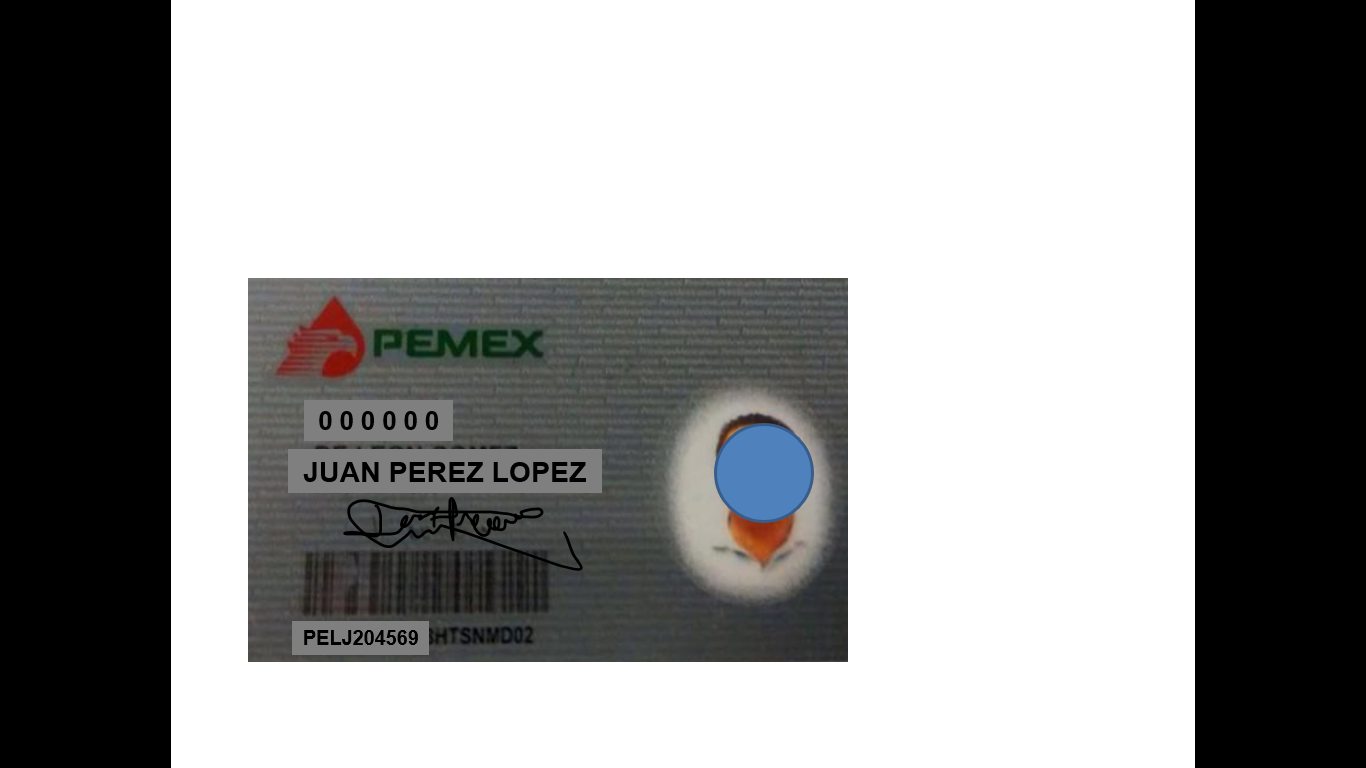 JUAN PEREZ LOPEZ  F-000000 